Klient został poinformowany przez Zleceniobiorcę, że:Przetwarzanie danych osobowych przez WSSE w Krakowie odbywa się zgodnie z Rozporządzeniem Parlamentu Europejskiego 
i Rady (UE) 2016/679 z dnia 27 kwietnia 2016 r. w sprawie ochrony osób fizycznych w związku z przetwarzaniem danych osobowych i w sprawie swobodnego przepływu takich danych oraz uchylenia dyrektywy 95/46/WE (ogólne rozporządzenie
o ochronie danych)W przypadku, gdy badane parametry przekroczą dopuszczalne poziomy określone w przepisach obowiązującego prawa 
lub w ocenie Zleceniobiorcy mogą stanowić zagrożenie dla zdrowia lub życia ludzi lub budzą inne wątpliwości - sprawozdanie 
z badań zostanie przekazane do właściwego (miejscowo i rzeczowo) organu państwowej inspekcji sanitarnej i nie wnosi w tym zakresie żadnych zastrzeżeńZleceniobiorca nie ponosi odpowiedzialności za wpływ niewłaściwego pobrania i transportu próbki na wynik badania oraz za miejsce pobrania próbki (w przypadku, gdy Klient sam pobiera próbkę)W przypadku przekroczonych parametrów mikrobiologicznych lub fizykochemicznych oznaczenie smaku nie będzie wykonaneRezultaty badań spoza zakresu pomiarowego metod fizykochemicznych będą przedstawiane w sprawozdaniu z badań 
w formie „< lub > y jednostka miary”, w powiązaniu z informacją  „(y ± U) jednostka miary”, gdzie y-dolna lub górna granica zakresu pomiarowego metody, U-rozszerzona niepewność pomiaru dla dolnej lub górnej granicy zakresu pomiarowego metodyTermin realizacji zlecenia wynika z zastosowanej metodyki i jest uzgodniony przez stronyMa zagwarantowaną poufność wyników badań oraz ochronę praw własnościMa prawo do złożenia skargi do Dyrektora WSSE w Krakowie, ul. Prądnicka 76, 31-202 KrakówKlient oświadcza, że:Zapoznał się z metodami badań stosowanymi przez Zleceniobiorcę oraz z ceną za badania i nie wnosi w tym zakresie zastrzeżeńZapoznał się ze sposobem pobrania i transportu próbekBierze pełną odpowiedzialność za etap pobrania i transportu próbek (w przypadku, gdy Klient sam pobiera próbkę)Zapoznał się z informacją dotyczącą przetwarzania danych osobowych, dostępną w Punkcie Przyjmowania Próbek oraz na stronie https://www.gov.pl/web/wsse-krakow/ochrona-danych-osobowychPodane dane są zgodne z prawdą……………………………………………………............................					………………………………………………………............................Data i podpis i/lub pieczęć Klienta   						                   Data i podpis osoby lub osoby działającej w jego imieniu						przyjmującej próbkę, dokonującej przeglądu zlecenia Dodatkowe uzgodnienia z Klientem w trakcie realizacji zlecenia (jeżeli zasadne):                                                                                       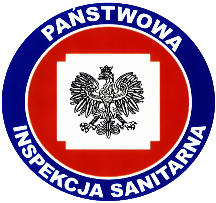 Zleceniobiorca:Wojewódzka Stacja Sanitarno-Epidemiologiczna w KrakowieDział Laboratoryjny ul. Prądnicka 76, 31-202 Kraków NIP: 677-10-27-767, REGON: 000297394Dział Laboratoryjny – obszar higieny radiacyjnejul. Prądnicka 76, 31-202 KrakówZleceniobiorca:Wojewódzka Stacja Sanitarno-Epidemiologiczna w KrakowieDział Laboratoryjny ul. Prądnicka 76, 31-202 Kraków NIP: 677-10-27-767, REGON: 000297394Dział Laboratoryjny – obszar higieny radiacyjnejul. Prądnicka 76, 31-202 KrakówZleceniobiorca:Wojewódzka Stacja Sanitarno-Epidemiologiczna w KrakowieDział Laboratoryjny ul. Prądnicka 76, 31-202 Kraków NIP: 677-10-27-767, REGON: 000297394Dział Laboratoryjny – obszar higieny radiacyjnejul. Prądnicka 76, 31-202 KrakówZleceniobiorca:Wojewódzka Stacja Sanitarno-Epidemiologiczna w KrakowieDział Laboratoryjny ul. Prądnicka 76, 31-202 Kraków NIP: 677-10-27-767, REGON: 000297394Dział Laboratoryjny – obszar higieny radiacyjnejul. Prądnicka 76, 31-202 KrakówZleceniobiorca:Wojewódzka Stacja Sanitarno-Epidemiologiczna w KrakowieDział Laboratoryjny ul. Prądnicka 76, 31-202 Kraków NIP: 677-10-27-767, REGON: 000297394Dział Laboratoryjny – obszar higieny radiacyjnejul. Prądnicka 76, 31-202 KrakówZnak sprawyZnak sprawyZleceniobiorca:Wojewódzka Stacja Sanitarno-Epidemiologiczna w KrakowieDział Laboratoryjny ul. Prądnicka 76, 31-202 Kraków NIP: 677-10-27-767, REGON: 000297394Dział Laboratoryjny – obszar higieny radiacyjnejul. Prądnicka 76, 31-202 KrakówZleceniobiorca:Wojewódzka Stacja Sanitarno-Epidemiologiczna w KrakowieDział Laboratoryjny ul. Prądnicka 76, 31-202 Kraków NIP: 677-10-27-767, REGON: 000297394Dział Laboratoryjny – obszar higieny radiacyjnejul. Prądnicka 76, 31-202 KrakówZleceniobiorca:Wojewódzka Stacja Sanitarno-Epidemiologiczna w KrakowieDział Laboratoryjny ul. Prądnicka 76, 31-202 Kraków NIP: 677-10-27-767, REGON: 000297394Dział Laboratoryjny – obszar higieny radiacyjnejul. Prądnicka 76, 31-202 KrakówZleceniobiorca:Wojewódzka Stacja Sanitarno-Epidemiologiczna w KrakowieDział Laboratoryjny ul. Prądnicka 76, 31-202 Kraków NIP: 677-10-27-767, REGON: 000297394Dział Laboratoryjny – obszar higieny radiacyjnejul. Prądnicka 76, 31-202 KrakówZleceniobiorca:Wojewódzka Stacja Sanitarno-Epidemiologiczna w KrakowieDział Laboratoryjny ul. Prądnicka 76, 31-202 Kraków NIP: 677-10-27-767, REGON: 000297394Dział Laboratoryjny – obszar higieny radiacyjnejul. Prądnicka 76, 31-202 KrakówNumer zleceniaNumer zleceniaZleceniobiorca:Wojewódzka Stacja Sanitarno-Epidemiologiczna w KrakowieDział Laboratoryjny ul. Prądnicka 76, 31-202 Kraków NIP: 677-10-27-767, REGON: 000297394Dział Laboratoryjny – obszar higieny radiacyjnejul. Prądnicka 76, 31-202 KrakówZleceniobiorca:Wojewódzka Stacja Sanitarno-Epidemiologiczna w KrakowieDział Laboratoryjny ul. Prądnicka 76, 31-202 Kraków NIP: 677-10-27-767, REGON: 000297394Dział Laboratoryjny – obszar higieny radiacyjnejul. Prądnicka 76, 31-202 KrakówZleceniobiorca:Wojewódzka Stacja Sanitarno-Epidemiologiczna w KrakowieDział Laboratoryjny ul. Prądnicka 76, 31-202 Kraków NIP: 677-10-27-767, REGON: 000297394Dział Laboratoryjny – obszar higieny radiacyjnejul. Prądnicka 76, 31-202 KrakówZleceniobiorca:Wojewódzka Stacja Sanitarno-Epidemiologiczna w KrakowieDział Laboratoryjny ul. Prądnicka 76, 31-202 Kraków NIP: 677-10-27-767, REGON: 000297394Dział Laboratoryjny – obszar higieny radiacyjnejul. Prądnicka 76, 31-202 KrakówZleceniobiorca:Wojewódzka Stacja Sanitarno-Epidemiologiczna w KrakowieDział Laboratoryjny ul. Prądnicka 76, 31-202 Kraków NIP: 677-10-27-767, REGON: 000297394Dział Laboratoryjny – obszar higieny radiacyjnejul. Prądnicka 76, 31-202 KrakówData przyjęcia próbekData przyjęcia próbekZLECENIE NA BADANIE PRÓBEK WODYZLECENIE NA BADANIE PRÓBEK WODYZLECENIE NA BADANIE PRÓBEK WODYZLECENIE NA BADANIE PRÓBEK WODYZLECENIE NA BADANIE PRÓBEK WODYZLECENIE NA BADANIE PRÓBEK WODYZLECENIE NA BADANIE PRÓBEK WODYZLECENIE NA BADANIE PRÓBEK WODYZLECENIODAWCA (KLIENT)  (wypełnia Klient)ZLECENIODAWCA (KLIENT)  (wypełnia Klient)ZLECENIODAWCA (KLIENT)  (wypełnia Klient)ZLECENIODAWCA (KLIENT)  (wypełnia Klient)ZLECENIODAWCA (KLIENT)  (wypełnia Klient)ZLECENIODAWCA (KLIENT)  (wypełnia Klient)ZLECENIODAWCA (KLIENT)  (wypełnia Klient)ZLECENIODAWCA (KLIENT)  (wypełnia Klient)Imię i nazwisko/ nazwa podmiotuImię i nazwisko/ nazwa podmiotuAdresAdresNIPNIPREGONREGONTelefonTelefonE-mailE-mailINFORMACJE DOTYCZĄCE DOSTARCZONEJ/NYCH PRÓBKI/EK (wypełnia Klient)INFORMACJE DOTYCZĄCE DOSTARCZONEJ/NYCH PRÓBKI/EK (wypełnia Klient)INFORMACJE DOTYCZĄCE DOSTARCZONEJ/NYCH PRÓBKI/EK (wypełnia Klient)INFORMACJE DOTYCZĄCE DOSTARCZONEJ/NYCH PRÓBKI/EK (wypełnia Klient)INFORMACJE DOTYCZĄCE DOSTARCZONEJ/NYCH PRÓBKI/EK (wypełnia Klient)INFORMACJE DOTYCZĄCE DOSTARCZONEJ/NYCH PRÓBKI/EK (wypełnia Klient)INFORMACJE DOTYCZĄCE DOSTARCZONEJ/NYCH PRÓBKI/EK (wypełnia Klient)INFORMACJE DOTYCZĄCE DOSTARCZONEJ/NYCH PRÓBKI/EK (wypełnia Klient)Rodzaj próbekRodzaj próbekWoda do spożycia przez ludziWoda do spożycia przez ludziWoda do spożycia przez ludziWoda do spożycia przez ludziWoda do spożycia przez ludziRodzaj próbekRodzaj próbekWoda na pływalniWoda na pływalniWoda na pływalniWoda na pływalniWoda na pływalniRodzaj próbekRodzaj próbekWoda w kąpielisku lub miejscu okazjonalnie wykorzystywanym do kąpieliWoda w kąpielisku lub miejscu okazjonalnie wykorzystywanym do kąpieliWoda w kąpielisku lub miejscu okazjonalnie wykorzystywanym do kąpieliWoda w kąpielisku lub miejscu okazjonalnie wykorzystywanym do kąpieliWoda w kąpielisku lub miejscu okazjonalnie wykorzystywanym do kąpieliRodzaj próbekRodzaj próbekInneInneInneInneInneCel badaniaCel badaniaOcena jakości wody do spożycia przez ludziOcena jakości wody do spożycia przez ludziOcena jakości wody do spożycia przez ludziOcena jakości wody do spożycia przez ludziOcena jakości wody do spożycia przez ludziCel badaniaCel badaniaOcena jakości wody na pływalniOcena jakości wody na pływalniOcena jakości wody na pływalniOcena jakości wody na pływalniOcena jakości wody na pływalniCel badaniaCel badaniaOcena jakości wody w kąpielisku lub miejscu okazjonalnie wykorzystywanym do kąpieliOcena jakości wody w kąpielisku lub miejscu okazjonalnie wykorzystywanym do kąpieliOcena jakości wody w kąpielisku lub miejscu okazjonalnie wykorzystywanym do kąpieliOcena jakości wody w kąpielisku lub miejscu okazjonalnie wykorzystywanym do kąpieliOcena jakości wody w kąpielisku lub miejscu okazjonalnie wykorzystywanym do kąpieliCel badaniaCel badaniaInne  Inne  Inne  Inne  Inne  Próbki pobrałPróbki pobrałKlientKlientKlientKlientKlientPróbki pobrałPróbki pobrałPracownik WSSEPracownik WSSEPracownik WSSEPracownik WSSEPracownik WSSEPróbki pobrałPróbki pobrałInneInneInneInneInneUwagi do zleceniaUwagi do zleceniaWypełnia KlientWypełnia KlientWypełnia KlientWypełnia KlientWypełnia KlientWypełnia ZleceniobiorcaWypełnia ZleceniobiorcaWypełnia ZleceniobiorcaMiejsce pobraniaMiejsce pobraniaMiejsce pobraniaMiejsce pobraniaData/godzina pobraniaKod próbkiKod próbkiUwagiZAKRES BADAŃ RADIOLOGICZNYCH WODY (wybrać właściwe i zaznaczyć w pierwszej kolumnie)A - metodyki badawcze objęte Zakresem Akredytacji Nr AB 601ZAKRES BADAŃ RADIOLOGICZNYCH WODY (wybrać właściwe i zaznaczyć w pierwszej kolumnie)A - metodyki badawcze objęte Zakresem Akredytacji Nr AB 601ZAKRES BADAŃ RADIOLOGICZNYCH WODY (wybrać właściwe i zaznaczyć w pierwszej kolumnie)A - metodyki badawcze objęte Zakresem Akredytacji Nr AB 601ZAKRES BADAŃ RADIOLOGICZNYCH WODY (wybrać właściwe i zaznaczyć w pierwszej kolumnie)A - metodyki badawcze objęte Zakresem Akredytacji Nr AB 601Badana cechaMetodyka badawczaMetodyka badawczaStężenie aktywności radionuklidu Cs-137PB-LFR-01 wydanie nr 5 z dnia 09.12.2021 r. Oznaczanie aktywności Cs-137 metodą spektrometrii gammaZakres pomiarowy: (2,0 - 10000) Bq/kgAOznaczanie trytu H-3PN-EN ISO 9698:2019-06 Jakość wody -- Tryt -- Metoda badania z zastosowaniem ciekłego licznika scyntylacyjnegoZakres pomiarowy: (10 – 100) Bq/lUwagi (wpisać jeśli zasadne)Uwagi (wpisać jeśli zasadne)Uwagi (wpisać jeśli zasadne)Uwagi (wpisać jeśli zasadne)Metoda pobierania próbek:Uzgodnienia z Klientem (zaznaczyć/wpisać właściwe)Uzgodnienia z Klientem (zaznaczyć/wpisać właściwe)Uzgodnienia z Klientem (zaznaczyć/wpisać właściwe)Uzgodnienia z Klientem (zaznaczyć/wpisać właściwe)Uzgodnienia z Klientem (zaznaczyć/wpisać właściwe)Uzgodnienia z Klientem (zaznaczyć/wpisać właściwe)Czy sprawozdanie z badań ma zawierać niepewność rozszerzoną?taknieCzy sprawozdanie z badań ma zawierać wymagania aktów prawnych?taknieJeżeli tak wpisać/wybrać właściwe akty prawne Jeżeli tak wpisać/wybrać właściwe akty prawne Jeżeli tak wpisać/wybrać właściwe akty prawne Jeżeli tak wpisać/wybrać właściwe akty prawne Jeżeli tak wpisać/wybrać właściwe akty prawne Jeżeli tak wpisać/wybrać właściwe akty prawne Czy sprawozdanie z badań ma zawierać stwierdzenie zgodności z wymaganiami aktów prawnych?taknieJeżeli tak wybrać i opisać zasadę podejmowania decyzji oraz wartości ryzyka z nią związanego:Jeżeli tak wybrać i opisać zasadę podejmowania decyzji oraz wartości ryzyka z nią związanego:Jeżeli tak wybrać i opisać zasadę podejmowania decyzji oraz wartości ryzyka z nią związanego:Jeżeli tak wybrać i opisać zasadę podejmowania decyzji oraz wartości ryzyka z nią związanego:Jeżeli tak wybrać i opisać zasadę podejmowania decyzji oraz wartości ryzyka z nią związanego:Jeżeli tak wybrać i opisać zasadę podejmowania decyzji oraz wartości ryzyka z nią związanego:Forma odbioru  sprawozdania z badań osobiścieosobiściepocztąForma odbioru fakturyosobiścieosobiściepocztąDane do faktury (wpisać tylko wtedy gdy inne niż dane Klienta)Dane do faktury (wpisać tylko wtedy gdy inne niż dane Klienta)Dane do faktury (wpisać tylko wtedy gdy inne niż dane Klienta)Dane do faktury (wpisać tylko wtedy gdy inne niż dane Klienta)Dane do faktury (wpisać tylko wtedy gdy inne niż dane Klienta)Dane do faktury (wpisać tylko wtedy gdy inne niż dane Klienta)Cena za badania wynosi (wypełnia Zleceniobiorca)Płatność: przelew na numer rachunku bankowego: 85 1010 1270 0037 0822 3100 0000, NBP O/O KrakówKlient zobowiązany jest do uregulowania należności  za badania przed wykonaniem badań (dotyczy osób fizycznych) lub w terminie 14 dni od daty wystawienia faktury bez dodatkowego wezwania (dotyczy firm).  
Za zapłatę uznaje się dzień wpływu środków finansowych na rachunek bankowy Zleceniobiorcy.Płatność: przelew na numer rachunku bankowego: 85 1010 1270 0037 0822 3100 0000, NBP O/O KrakówKlient zobowiązany jest do uregulowania należności  za badania przed wykonaniem badań (dotyczy osób fizycznych) lub w terminie 14 dni od daty wystawienia faktury bez dodatkowego wezwania (dotyczy firm).  
Za zapłatę uznaje się dzień wpływu środków finansowych na rachunek bankowy Zleceniobiorcy.